Поштовани наставници, од 1. септембра 2017. године ваше глобалне и оперативне планове шаљете електронском поштом  до 5-ог у месецу.Приликом слања користити конкретан и јединствен  образац за наставнике  са следећим примером:НАСЛОВ: Operativni plan za mesec septembar 2017 matematika  Jelena Jovanović  RačaУ ПОЉУ ЗА ТЕКСТ УНЕТИ СЛЕДЕЋЕ: U prilogu je operativni plan za mesec septembar 2017. godine  predmet matematika za 51,63,72,81. Nastavnik Jelena Jovanović-RačaКористите латинична слова.Документ који се односи на оперативни план такође мора имати јединствен назив са следећим примером:Operativni plan za 51 matematika septembar 2017 Jelena Jovanovic (без косих црта, зареза и тачака)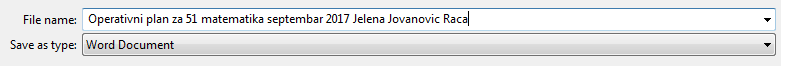 По истом принципу и шаблону шаљете и  глобални план.МЕСТОЕЛЕКТРОНСКА ПОШТАНаставници Мало Крчмареmalokrcmarenastavnici@gmail.comНаставници Сарановоsaranovonastavnici@gmail.comНаставници Ђурђевоdjurdjevonastavnici@gmail.comНаставници Рачаoskarplanovi@gmail.com